	                                                                Projektas	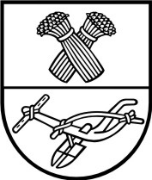 PANEVĖŽIO RAJONO SAVIVALDYBĖS TARYBA SPRENDIMASDĖL PANEVĖŽIO RAJONO SAVIVALDYBĖS TARYBOS 2018 M. VASARIO 22 D. SPRENDIMO NR. T-28 „DĖL DIDŽIAUSIO LEISTINO PAREIGYBIŲ, FINANSUOJAMŲ IŠ SAVIVALDYBĖS BIUDŽETO, SKAIČIAUS BIUDŽETINĖSE ĮSTAIGOSE NUSTATYMO“ PAKEITIMO2018 m. rugpjūčio 30 d. Nr. T-Panevėžys	Vadovaudamasi Lietuvos Respublikos vietos savivaldos įstatymo 18 straipsnio 1 dalimi, Savivaldybės taryba n u s p r e n d ž i a: 1. Pakeisti didžiausio leistino pareigybių, finansuojamų iš savivaldybės biudžeto, skaičiaus biudžetinėse įstaigose, patvirtinto Savivaldybės tarybos 2018 m. vasario 22 d. sprendimu Nr. T-28 „Dėl didžiausio leistino pareigybių, finansuojamų iš savivaldybės biudžeto, skaičiaus biudžetinėse įstaigose nustatymo“, 2, 3, 23 ir 41  eilutes ir jas išdėstyti taip:	2. Pripažinti netekusia galios Savivaldybės tarybos 2018 m. gegužės 30 d. sprendimo                 Nr. T-117 „Dėl Panevėžio rajono savivaldybės tarybos 2018 m. vasario 22 d. sprendimo Nr. T-28 „Dėl didžiausio leistino pareigybių, finansuojamų iš savivaldybės biudžeto, skaičiaus biudžetinėse įstaigose nustatymo“ pakeitimo“ 1 punkto 3 eilutę. 	3. Sprendimas, išskyrus 1 punkto 2 eilutę, įsigalioja 2018 m. rugsėjo 1 d. 	4. Sprendimo 1 punkto 2 eilutė įsigalioja 2018 m. gruodžio 1 d.Stasė Venslavičienė2018-08-16     PANEVĖŽIO RAJONO SAVIVALDYBĖS ADMINISTRACIJOSPERSONALO ADMINISTRAVIMO SKYRIUSPanevėžio rajono savivaldybės tarybaiAIŠKINAMASIS RAŠTAS DĖL SPRENDIMO „DĖL PANEVĖŽIO RAJONO SAVIVALDYBĖS TARYBOS 2018 M. VASARIO 22 D. SPRENDIMO NR. T-28 „DĖL DIDŽIAUSIO LEISTINO PAREIGYBIŲ, FINANSUOJAMŲ IŠ SAVIVALDYBĖS BIUDŽETO, SKAIČIAUS BIUDŽETINĖSE ĮSTAIGOSE NUSTATYMO“ PAKEITIMO“ PROJEKTO2018-08-16Panevėžys	1. Projekto rengimą paskatinusios priežastys.	Įstaigų vadovų prašymai dėl didžiausio leistino pareigybių, finansuojamų iš savivaldybės biudžeto, skaičiaus pakeitimo. 2. Sprendimo projekto esmė ir tikslai. Šiuo sprendimo projektu siūloma pakeisti didžiausią leistiną pareigybių, finansuojamų iš Savivaldybės biudžeto, skaičių, patvirtintą Savivaldybės tarybos 2018 m. vasario 22 d. sprendimu     Nr. T-28 „Dėl didžiausio leistino pareigybių, finansuojamų iš savivaldybės biudžeto, skaičiaus biudžetinėse įstaigose nustatymo“, Naujamiesčio gimnazijoje, Paįstrio Juozo Zikaro gimnazijoje, Raguvos lopšelyje-darželyje „Skruzdėliukas“ ir Vadoklių kultūros centre.Naujamiesčio gimnazijoje naikinama sargo pareigybės 2 etatai, nes nuo 2018 m. gruodžio 1 d. gimnazijoje planuojama įvesti apsauginę ir priešgaisrinę signalizaciją.Paįstrio Juozo Zikaro gimnazijoje siūloma įsteigti papildomą vairuotojo pareigybę (1 etatą), nes gimnazijai Savivaldybės tarybos 2018 m. birželio 28 d. sprendimu Nr. T-150 „Dėl mokyklinių autobusų perėmimo Panevėžio rajono savivaldybės nuosavybėn ir jų perdavimo valdyti, naudoti ir disponuoti pasitikėjimo teise“ skiriama transporto priemonė mokinių pavėžėjimui.Raguvos lopšelyje-darželyje „Skruzdėliukas“ siūloma padidinti ikimokyklinio ugdymo mokytojo pareigybės 0,46 etato, nes, pasikeitus Lietuvos Respublikos valstybės ir savivaldybių įstaigų darbuotojų darbo apmokėjimo įstatymui, nuo 2018 m. rugsėjo 1 d. ikimokyklinio ugdymo mokyklų vadovams, kurių įstaigoje yra 1–3 grupės, nebelieka prievolės dirbti pedagoginį darbą grupėje vidutiniškai tris valandas per dieną. Ši dalis pareigybės bus skirta kitiems, dirbantiems nepilnu krūviu, mokytojams.Vadoklių  kultūros centre papildomai įsteigti edukacinių ir teatro programų vadovo pareigybės 1 etatą edukacinei, teatrinei ir kitai kultūrinei veiklai koordinuoti ir organizuoti. 	3. Kokių pozityvių rezultatų laukiama.	Bus užtikrinta efektyvesnė įstaigų vykdoma veikla.	4. Galimos neigiamos pasekmės priėmus sprendimą, kokių priemonių reikėtų imtis, kad tokių pasekmių būtų išvengta.Neigiamų pasekmių nenumatoma.	5. Kokius galiojančius teisės aktus būtina pakeisti ar panaikinti, priėmus teikiamą projektą.	Teisės aktų keisti ar naikinti, priėmus sprendimą, nereikės.	6. Reikiami paskaičiavimai, išlaidų sąmatos bei finansavimo šaltiniai, reikalingi sprendimo įgyvendinimui.	Paįstrio Juozo Zikaro gimnazijai vairuotojo pareigybės finansavimui 4 mėn. papildomai reikės 3 244 eurų (darbo užmokesčiui ir įmokoms Sodrai), mokamas pareiginės algos pastoviosios dalies koeficientas 4,47 ir numatoma pareiginės algos kintamoji dalis 5 procentai.	Raguvos lopšelio-darželio „Skruzdėliukas“ mokytojo pareigybės 0,46 etato finansavimui           4 mėn. reikės 1 630 eurų (darbo užmokesčiui ir įmokoms Sodrai).	Vadoklių kultūros centrui pareigybės finansavimui reikės 1 089 eurų mėn. (darbo užmokesčiui ir įmokoms Sodrai).	Naujamiesčio gimnazijos 2 sargams teisės aktų nustatyta tvarka išeitinių išmokų išmokėjimui reikės 3 200 eurų.	Sprendimo projektui antikorupcinis vertinimas nereikalingas.Vedėja									                 Stasė Venslavičienė					Eil.Nr.Biudžetinės įstaigos pavadinimasDidžiausias leistinas pareigybių (etatų) skaičius2.Naujamiesčio gimnazija163.Paįstrio Juozo Zikaro gimnazija30,6323.Raguvos lopšelis-darželis „Skuzdėliukas“15,9141.Vadoklių kultūros centras7,25